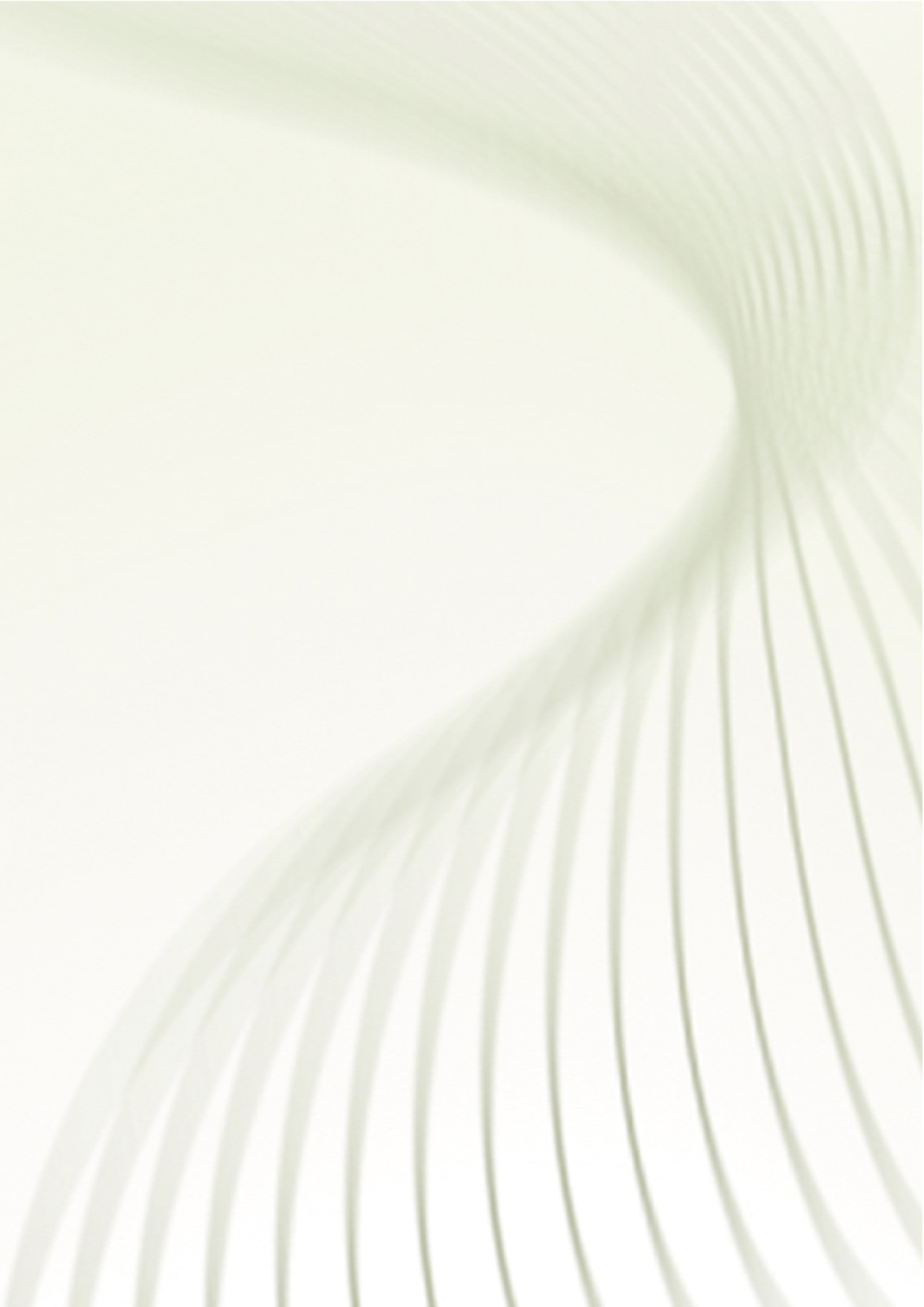 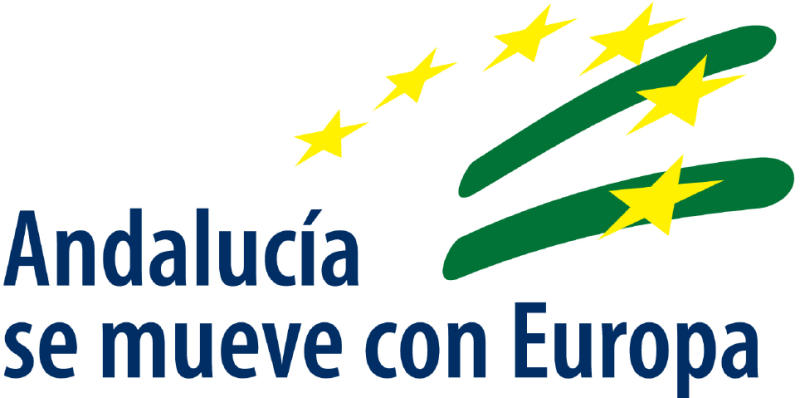 JORNADA“MI EMPRESA EN INTERNET: MARKETING 2.0”A cargo del Ponente:D. José  Miguel Núñez Fernández                       Responsable técnico del CADE de Vélez Málaga.                       Referente de la provincia de Málaga en Redes Sociales.OBJETIVOS:Apreciar las posibilidades de la red como medio de marketing.Dotar a emprendedores/as y empresarios/as de herramientas para posicionar  su negocio en Internet.Generar un paquete de herramientas que sirva a empresas y emprendedores/as para operar en Internet.FECHA: Jueves 2 de junio.DURACIÓN: De 10:00h a 13:00h.LUGAR: ESCUELA DE EMPRESAS DE ANTEQUERA  2010.             Avenida de la Vega, 12. Polígono Industrial de Antequera.PARA MÁS INFORMACIÓN E INSCRIPCIONES:C.A.D.E. de Antequera – Teléfono 952 71 22 01E-mail de contacto: antequera@andaluciaemprende.esJORNADA “MARKETING 2.0”La jornada está dirigida a emprendedores y emprendedoras que tengan intención de iniciar una actividad por cuenta propia y a empresarios y empresarias con inquietudes en la necesidad de un cambio de mentalidad en la relación empresa-clientes desde el punto de vista del marketing y las posibilidades que ofrece Internet.PROGRAMA10:00  Bienvenida y entrega de documentación.10:15  Apertura de la Jornada. Presentación de Andalucía Emprende,         Fundación   Pública Andaluza.        10:45 D. José Miguel Núñez Hidalgo                       Responsable técnico del CADE de Vélez Málaga.                       Referente de la provincia de Málaga en Redes Sociales.MARKETING 2.0REDES SOCIALESCREACIÓN DE BLOG DE LA EMPRESA  12:45  Ruegos y preguntas.  13:00  Clausura de la Jornada.